Publicado en Barcelona el 01/06/2018 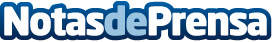 'Ningún hogar sin energía' de ECODES, proyecto social español más innovador contra la pobreza energéticaAshoka y la Fundación Schneider Electric, en asociación con Enel, premian las 5 soluciones más innovadoras en Europa para combatir la pobreza energética y promover la sostenibilidad, en el marco del programa ¡Innovación social para combatir la pobreza energética' 2017-2018. El proyecto español premiado ha sido 'Ningún hogar sin energía' de ECODES, una organización que ofrece a colectivos vulnerables una herramienta tecnológica para superar su pobreza energéticaDatos de contacto:Prensa Schneider Electric935228600Nota de prensa publicada en: https://www.notasdeprensa.es/ningun-hogar-sin-energia-de-ecodes-proyecto Categorias: Nacional E-Commerce Solidaridad y cooperación Recursos humanos Premios Industria Téxtil Innovación Tecnológica Sector Energético http://www.notasdeprensa.es